О внесении изменений в постановление администрации района от 05.08.2013  № 745-п «Об утверждении Положения об оплате труда  работников муниципальногоказенного учреждения «Комитет физической культуры и спорта администрации Новосергиевского района Оренбургской области»На основании постановления администрации Новосергиевского района от 25.11.2022 № 948-п  «Об индексации заработной	 платы работников муниципальных учреждении Новосергиевского района Оренбургской области». 1.Пункт 2.1 приложение к постановлению администрации Новосергиевского района от 05.08.2013 № 745-п  «Об утверждению положения об оплате труда работников муниципального казенного учреждения «Комитет физической культуры и спорта администрации Новосергиевского района Оренбургской области» (с изменениями и дополнениями от 07.12.2021 № 885-п) изложить в новой редакции:Размер должностного оклада: «Председатель 14 359».2. Постановление вступает в силу со дня его  подписания, подлежит опубликованию на официальном сайте и распространяется на правоотношения, возникшие с 01.01.2023 года.Глава администрации  района                    	                      	А.Д. Лыков	Разослано: комитету по физической культуре и спорту, финансовому отделу, орготделу, прокурору.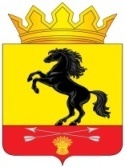                          АДМИНИСТРАЦИЯ		   МУНИЦИПАЛЬНОГО ОБРАЗОВАНИЯ               НОВОСЕРГИЕВСКИЙ  РАЙОНОРЕНБУРГСКОЙ ОБЛАСТИПОСТАНОВЛЕНИЕ___30.12.2022   __ №  _____1067-п_____п. Новосергиевка